Objetivo.Alcance.Responsabilidades.Descripción. Documentos de referencia.Anexos.ObjetivoEstablecer un procedimiento general y documentado para asegurar la correcta disposición final y eliminación de residuos peligrosos para la salud y el medio ambiente.Alcance:Aplicable a todo el personal de la Facultad de Ciencias Médicas que realice actividades en un laboratorio químico y/o genere o manipule productos de las características mencionadas.Responsabilidades:Responsable de laboratorio: deberá estar en comunicación directa con el área de higiene y seguridad, a fin de difundir las recomendaciones,  que se dicten en conjunto al personal.Descripción:La Facultad de Ciencias Medicas utiliza para el desarrollo de sus trabajos de investigación o prácticas de laboratorio, numerosas sustancias químicas puras, en envases diversos, en estado líquido, solido o gaseoso. Tales sustancias pueden ser peligrosas o no, según su tipo y concentración.Se contempla en el presente protocolo el hecho del almacenamiento, vencimiento, transporte, usos, características, peligrosidad y riesgos inherentes a las diferentes sustancias químicas.El personal de cada laboratorio debe conocer las propiedades físicas y químicas de cada sustancia que compra y manipula. Se deberán tener presentes y de fácil y conocido acceso las fichas de sustancias químicas presentes en el laboratorio. Fichas de datos de seguridad: FDS y en inglés MSDS : Material Safety data sheet, es un documento que indica las particularidades y propiedades de una determinada sustancia, para su uso más adecuado.Cada laboratorio redactara  sus “Buenas prácticas operacionales” y un plan de contingencias ante accidentes causados por agentes químicos, adaptados a sus requerimientos específicos, que darán pautas de cómo actuar ante emergencias.Cada laboratorio deberá contar con un responsable de laboratorio que este en comunicación directa con el sector Seguridad e higiene, Calidad y Medio ambiente.Los residuos químicos deberán disponerse en bolsas celestes con material absorbente de manera envolvente, los recipientes a desechar deberán ir cerrados a fin de evitar derrames durante su traslado. Se almacenaran en las cajas provistas por la empresa contratada para su posterior retiro. Las cajas se almacenaran en el lugar previsto para ello, de acceso restringido, hasta ser retiradas.No serán volcados en las cloacas ni desagües sin antes ser neutralizados.Toda persona que realice el traslado de los residuos deberá utilizar los siguientes EPP:Delantal impermeable.Guantes de PVC.Calzado cerrado.Anteojos de protección.Productos químicos Peligrosos:Según las propiedades fisicoquímicas: comburentes inflamables, extremadamente inflamables, reactivos, inestables, explosivos.Según sus propiedades toxicológicas y efectos específicos sobre la salud humana: muy tóxicos, tóxicos o nocivos, irritantes, corrosivos, cáusticos, narcóticos, neumoconioticos, sensibilizantes o alergenicos, carcinogénicos, mutagénicos, teratogenicos (TOXICOS PARA LA REPRODUCCION).Según sus efectos en el medio ambiente: Contaminantes del suelo, del agua o el aire.Documentos de referencia:Legislación de la Republica Argentina: Ley 19.587 de Higiene y Seguridad y su Decreto Reglamentario 351/79. Ley Nacional 24.557 de Riesgos del Trabajo.Ley 24.051: Generación, manipulación, transporte, almacenamiento, tratamiento y disposición final.Las Normas de la Comunidad Europea que han sido asimiladas en nuestro país, asignan a las sustancias y preparados químicos, además de sus símbolos las frases R (riesgo y la frase S (seguridad).Anexos:  Anexo 1:Ejemplar de frase R (riesgo):R1-explosivo en estado seco.R2-explosion por choque, fricción, fuego u otras fuentes de ignición.Ejemplo de frase S (seguridad):S1- consérvese  bajo llave.S2- manténgase fuera del alcance de los niños.S3- consérvese en lugar fresco.  Anexo 2:Referencias a fichas de seguridad de productos químicos (FDS o MSDS) INTERNACIONALES: buscar en internet.Sistema de Identificación Internacional de riesgos de Productos químicos peligrosos: Norma 704 NFPA (NATIONAL FIRE PROTECTION ASSOCIATION). Que asocia los productos químicos con el siguiente esquema de colores y números:El grado de peligro del producto se gradúa con escala de 0 a 4.El color Azul indica peligro para la saludEl color rojo indica grado de inflamabilidadEl color amarillo reactividad o inercia.El color blanco brinda información anexa valiosa. ***** cuadro de colores y numeración**** fotos de rombo****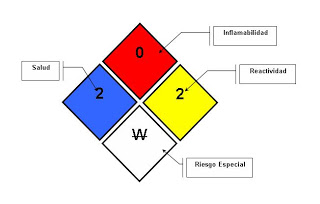 